     1. ОПИСАНИЕ УСЛУГ 1.1. Оператор связи предоставляет Абоненту телематические услуги связи (доступ к сети связи Оператора связи, к информационным системам информационнотелекоммуникационных сетей, в том числе к сети Интернет, прием и передачи телематических электронных сообщений) и/или услуги связи в сети передачи данных, за исключением передачи голосовой информации (соединения по сети передачи данных, за исключением соединений для целей передачи голосовой информации; доступ к услугам передачи данных, оказываемым другими операторами связи, сети передачи данных которых взаимодействуют с сетью связи Оператора связи), и/или услуги по передаче голосовой информации в сети передачи данных (доступ к сети связи Оператора связи, соединения по сети передачи данных для целей передачи голосовой информации; доступ к услугам связи по передаче голосовой информации, оказываемым другими операторами связи, сети передачи данных которых взаимодействуют с сетью связи Оператора связи) (далее - Услуги связи), «как есть» и в том виде, в котором они доступны на момент их предоставления, а Абонент обязуется оплачивать Услуги связи в порядке, в сроки и на условиях предусмотренных Договором, настоящим Описанием Услуги и Заказом.2. ТЕРМИНЫ И ОПРЕДЕЛЕНИЯ«Абонент» - пользователь Услугами, с которым заключен Договор при выделении для этих целей уникального кода идентификации;«Описание Услуг» - настоящий документ, содержащий описание, технические особенности и правила предоставления и пользования Услуги, а также процедуру взаимодействия Сторон в рамках предоставления Услуги и другую необходимую информацию. Описание Услуг размещается Оператором связи на сайте и может передаваться Абоненту в момент подписания Заказа;«Заказ на Услуги» (Заказ) - документ, подписываемый Сторонами в рамках Договора, содержащий информацию об Услугах, заказываемых Абонентом, с целью приобретения Услуг;«Абонентская линия» - линия связи, соединяющая Пользовательское (оконечное) оборудование с Узлом связи Сети Оператора связи, находящаяся в собственности Оператора связи;«Оборудование» - технические средства и программное обеспечение, которые могут быть установлены в Помещениях в целях предоставления Услуг по Договору и переданы Оператором связи Абоненту во владение и пользование в день предоставления доступа к Сети по Акту сдачи-приемки Услуги по предоставлению доступа. Адрес установки, вид (тип) и/или стоимость Оборудования, а также Сторона, которая его предоставляет для оказания Услуг связи, указываются в Акте сдачи-приемки Услуг по предоставлению доступа;«Пользовательское (оконечное) оборудование» - оборудование, необходимое Абоненту для подключения к Узлу связи с помощью Абонентской линии, находящееся в собственности Абонента. Вид (тип) Пользовательского (оконечного) оборудования указываются в Заказе;«Прерывание предоставления Услуги связи» - означает перерыв в предоставлении Услуги связи, зарегистрированный технической службой Оператора связи;«Услуга» - все Услуги, предоставляемые в рамках Заказа (Услуги по предоставлению доступа, Услуги связи и Дополнительные услуги);«Услуга связи» - деятельность по приему, обработке, хранению, передаче, доставке сообщений электросвязи;«Услуга по предоставлению доступа» - совокупность действий Оператора связи, направленных на обеспечение возможности оказания Абоненту Услуг связи и включающих формирование Абонентской линии и присоединение с ее помощью Пользовательского (оконечного) оборудования Абонента к Узлу связи, оформление Договора, регистрацию Абонента, выделение Лицевого счета. В зависимости от вида предоставляемой Услуги связи Услуги по предоставлению доступа могут включать в себя осуществление Оператором связи иных действий, предусмотренных выбранных Абонентом Тарифом предоставления доступа;«Дополнительная услуга» - услуга, предоставляемая Оператором связи в дополнение к иным Услугам по Договору при наличии технической возможности;«Тарифы на Услуги» (Тарифы Оператора связи) - условия оплаты Услуг Оператора связи, которые включают в себя: тарифы предоставления доступа, тарифные планы, тарифы на дополнительные услуги;«Тарифы предоставления доступа» - условия предоставления доступа Абоненту к Сети и оплаты Услуги по предоставлению доступа;«Расчетный период» - календарный месяц с 00 часов 00 минут первого числа до 24 часов 00 минут последнего дня того же календарного месяца, в котором были оказаны Услуги по Договору на предоставление услуг связи;«Тарифные планы» - условия пользования и оплаты Услуг связи;«Тарифы на дополнительные услуги» - условия предоставления и оплаты Дополнительных услуг, оказываемых Оператором связи Абоненту;«Абонентская плата» - фиксированный платеж за Услуги связи, оказываемые в течение Расчетного периода, который является постоянной величиной, не зависящей от объема фактически полученных Услуг;«Узел связи» - средства связи, размещенные на Сети и выполняющие функции систем коммутации;«Сеть связи» (Сеть) - все распределительные сети, принадлежащие Оператору связи на любом вещн4м граве и предназначенные для оказания Услуг связи;«Помещение» - помещение, находящееся вне зоны ответственности Оператора связи, где может быть установлено Оборудование для предоставления Услуг по Договору, принадлежащее Абоненту на каком-либо вещном праве;2 ТЕХНИЧЕСКИЕ ХАРАКТЕРИСТИКИ УСЛУГИ СВЯЗИ 2.1. Организация доступа к Услугам связи осуществляется с использованием интерфейса Fast Ethernet.    2.2. Организация доступа к Услугам связи осуществляется с использованием протокола РРРоЕ, а также протоколов	из стека протоколов TCP/IP.2.3. Полоса пропускания линии связи в Сети Оператора связи - до 20 (Двадцати) Мбит/с.2.4. Временные задержки при прохождении (туда и обратно) PING-пакета между Пользовательским (оконченным)	оборудованием	Абонента и Сетью Оператора связи в среднем за месяц не должна превышать 500 (Пятьсот) мс.2.5. Достоверность передачи информации - допускаются искажения не более 0,1 % от объема переданной информации в течение Расчетного периода.2.6. Возможная потеря пакетов между магистральными узлами Сети Оператора связи не должна превышать 3%за Расчетный период.2.7. Скорость доступа к Сети Интернет-до 15 (Пятнадцати) Мбит/с, если иное не предусмотрено соответствующим Тарифным планом.2.8. Доступ (в том числе скорость доступа) к ресурсам Сети Интернет, правами на управление которыми Оператор связи не обладает, не гарантируется.3  УСЛОВИЯ ОКАЗАНИЯ УСЛУГ СВЯЗИ 3.1.При пользовании Услугами связи Оператора связи Абонент принимает на себя обязательства:3.1.1 Использовать для получения Услуг связи модемы, компьютерное оборудование и программное обеспечение, иное оборудование и виды Пользовательского (оконченного) оборудования (далее - компьютер), сертифицированное в России надлежащим образом, а также в случаях, установленных законодательством Российской Федерации, регистрировать в установленном порядке указанное в настоящем пункте оборудование;3.1.2 Не посылать по Сети Интернет любую нелегальную информацию, которая противоречит местному, общероссийскому или международному законодательству;3.1.3 Не использовать Сеть Интернет для распространения материалов, оскорбляющих человеческое достоинство, для пропаганды насилия, разжигания расовой или национальной вражды, для хулиганских или мошеннических целей;3.1.4. Не посылать, не публиковать, не передавать, не воспроизводить и не распространять любым способом посредством Услуг связи программное обеспечение или другие материалы, полностью или частично защищенные авторскими или другими правами, без соответствующего разрешения владельца;3.1.5. Не использовать Сеть Интернет для распространения «спама» (телематических электронных сообщений, предназначенных неопределенному кругу лиц, доставленных получателям без их предварительного согласия и не позволяющих определить отправителя этого сообщения, в том числе ввиду указания в них несуществующего или фальсифицированного адреса отправителя) и вредоносного программного обеспечения. В частности, являются недопустимыми следующие действия:3.1.5.1. Массовая рассылка несогласованных предварительно электронных писем (mass mailing). Под массовой рассылкой подразумевается как рассылка множеству получателей, так и множественная рассылка одному получателю. Под электронными письмами понимаются сообщения электронной почты, ICQ и других подобных средств личного обмена информацией.3.1.5.2  Несогласованная рассылка электронных писем рекламного, коммерческого или агитационного характера, а также писем, содержащих грубые и оскорбительные выражения и предложения.3.1.5.3. Размещение в любой конференции Usenet или другой конференции, форуме или электронном списке рассылки статей, которые не соответствуют тематике данной конференции или списка рассылки (offtopic). Здесь и далее под конференцией понимаются телеконференции (группы новостей) Usenet и другие конференции, форумы и электронные списки рассылки.1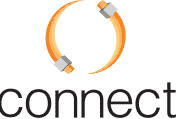                                ОПИСАНИЕ УСЛУГИ СВЯЗИ ОТ ООО «КОННЕКТ»3.1.5.4. Размещение в любой конференции сообщений рекламного, коммерческого, агитационного характера, или сообщений, содержащих приложенные файлы, кроме случаев, когда такие сообщения явно разрешены правилами такой конференции либо их размещение было согласовано с владельцами или администраторами такой конференции предварительно.3.1.5.5  Рассылка информации получателям, высказавшим ранее явное нежелание получать эту информацию.3.1.5.6. Использование собственных или предоставленных информационных ресурсов (почтовых ящиков, адресов электронной почты, страниц WWW и т.д.) в качестве контактных координат при совершении любого из вышеописанных действий, вне зависимости от того, из какой точки Сети Интернет были совершены эти действия.3.1.5.7.  Не производить технического обслуживания, ремонта или иного воздействия на Абонентскую линию и Оборудование Оператора связи, включая несогласованное с Оператором связи отключение Оборудования Оператора связи от электросети, самовольное вскрытие и/или повреждение устройств Сети.3.1.5.8. Беспрепятственно допускать к Оборудованию, Абонентской линии и подключенному к ним Пользовательскому (оконечному) оборудованию сотрудников Оператора связи для проведения необходимых планово-профилактических работ и модернизации сети.3.1.5.9. Сообщать Оператору связи о любых повреждениях Сети, Абонентской линии и Оборудования, расположенных в Помещении.3.1.5.10 Не присоединять к Абонентской линии Пользовательское (оконечное) оборудование, которое не соответствует установленным требованиям; использовать для доступа к Сети Оператора связи только такое Пользовательское (оконечное) оборудование, которое исправно, и сертифицировано в установленном в Российской Федерации порядке3.1.5.11. Своевременно сообщать обо всех случаях Прерывания предоставления Услуги связи и (или) ухудшения качества Услуг связи Оператору связи, а также предпринимать все иные действия, предусмотренные для таких случаев в соответствии с достигнутыми Сторонами договоренностями.3.1.5.12.  При расторжении Договора и/или любого из Заказов в любое время в одностороннем порядке произвести расчет согласно п. 9.3. настоящего Описания Услуги.3.1.5.13. Абонент гарантирует, что обладает законными правами на помещение, в которых устанавливается оборудование. Абонент, не являющийся собственником помещения и не состоящий на регистрационном учете по месту жительства в Помещении, обеспечивает согласие собственника данного Помещения на оказание Услуг в данном Помещении.3.1.5.14. Сообщать Оператору связи о прекращении своего права владения и (или) пользования Помещением, обо всех изменениях в своих реквизитах (фамилии, паспортных данных, места жительства и т.п.) в срок, не превышающий 60 (Шестидесяти) дней с момента изменения. До момента получения Оператором связи уведомления от Абонента, а также при не уведомлении Абонентом Оператора связи оказанные Услуги оплачиваются Абонентом за весь период до момента прекращения оказания Услуг связи.3.1.5.15. Обеспечивать сохранность Абонентской линии и Оборудования Оператора связи, находящихся в Помещении, и соблюдение требований производителя Оборудования и Оператора связи к его эксплуатации; компенсировать Оператору связи убытки в случае утраты или повреждения Абонентской линии (за исключением убытков, возникших по вине Оператора связи), размещенной в Помещении, в соответствии с действующим законодательством и Договором в течение 3 (Трех) дней с момента выставления Оператором связи соответствующего счета. Оператор связи освобождается от ответственности в случае возникновения по вине Абонента неисправностей на Абонентской линии, Оборудовании связи и телеприемнике, находящихся в Помещении, при этом абонентская плата начисляется и оплачивается Абонентом. Не допускать самовольного вскрытия и/или повреждения устройств Сети, самовольного подключения или отключения Абонентской линии.3.1.5.16. Не продавать и не передавать третьим лицам Услуги, оказываемые Оператором связи по Договору, а также не передавать свои права и обязанности по Договору третьим лицам без предварительного письменного согласия Оператора связи. При несоблюдении данной обязанности, Оператор связи имеет право в одностороннем порядке расторгнуть Договор;3.1.5.17 Соблюдать Правила пользования Услугами, изложенные в Договоре, настоящем Описании Услуги, Заказе, а также иным образом установленные Оператором связи.4.2.  Абоненту запрещается:Использование идентификационных данных (имен, адресов, телефонов и т.п.) третьих лиц, кроме случаев, когда эти лица уполномочили Абонента на такое использование. В тоже время Абонент должен принять меры по предотвращению использования ресурсов Сети Интернет третьими лицами от его имени (обеспечить сохранность логинов, паролей и прочих кодов авторизованного доступа и прочих кодов для входа в Сеть Интернет).Фальсификация своего IP-адреса, МАС-адреса своего Пользовательского (оконечного) оборудования, адресов, используемых в других сетевых протоколах, а также прочей служебной информации при передаче данных в Сеть Интернет. Использование несуществующих обратных адресов при отправке электронных писем за исключением случаев, когда использование какого-либо ресурса Сети Интернет в явной форме разрешает анонимность.. Использование каналов связи Оператора связи для пропуска исходящего трафика от иных операторов и сетей связи. Осуществление действий с целью изменения настроек Оборудования или программного обеспечения Оператора связи или иных действий, которые могут повлечь за собой сбои в их работе. Не допускается осуществление попыток несанкционированного доступа к ресурсам Сети Интернет, проведение или участие в сетевых атаках и сетевом взломе, за исключением случаев, когда атака на сетевой ресурс проводится с явного разрешения владельца или администратора этого ресурса. В том числе запрещены: Действия, направленные на нарушение нормального функционирования элементов Сети Интернет (компьютеров, другого оборудования или программного обеспечения), не принадлежащих Абоненту. Действия, направленные на получение несанкционированного доступа к ресурсу Сети Интернет (компьютеру, другому оборудованию или информационному ресурсу), последующее использование такого доступа, а также уничтожение или модификация программного обеспечения или данных, не принадлежащих Абоненту, без согласования с владельцами этого программного обеспечения или данных, либо администраторами данного информационного ресурса. Передача компьютерами в Сеть Интернет бессмысленной или бесполезной информации, создающей паразитную нагрузку на эти компьютеры или оборудование, а также промежуточные участки Сети, в объемах, превышающих минимально необходимые для проверки связности сетей и доступности отдельных ее элементов. Не допускается включение в Оборудование Оператора связи без согласования с Оператором связи дополнительных приборов и устройств. Абонент обязан принять надлежащие меры по такой настройке своих ресурсов, которая препятствовала бы недобросовестному использованию этих ресурсов третьими лицами, а также оперативно реагировать при обнаружении случаев такого использования. Примерами потенциально проблемной настройки сетевых ресурсов и иного оборудования являются: открытый ретранслятор электронной почты (SMTP-relay); общедоступные для неавторизованной публикации серверы новостей (конференций, групп); средства, позволяющие третьим лицам неавторизованно скрыть источник соединения (открытые прокси-серверы и т.п.); общедоступные широковещательные адреса локальных сетей; электронные списки рассылки с недостаточной авторизацией подписки или без возможности ее отмены; самостоятельная настройка Абонентом на компьютере Абонента соединения с беспроводным маршрутизатором Wi-Fi, а также иная несогласованная с Оператором связи настройка оборудования Абонента.Оператор связи обязуется: Произвести перерасчет абонентской платы за Услуги связи по письменному заявлению Абонента, принятому в местах работы с абонентами, установленными Оператором связи, в случае Прерывания предоставления Услуги связи, при наличии письменного подтверждения со стороны технической службы Оператора связи. Извещать Абонента о предполагаемых перерывах в предоставлении Услуг связи, связанных с необходимостью проведения планово-профилактических работ, не позднее, чем за сутки до предполагаемого начала их проведения, путем размещения информации на соответствующих сайтах Оператора связи. Проведение плановопрофилактических работ сроком не более чем 72 (Семьдесят два) часа подряд не считается Прерыванием предоставления Услуги связи и подлежит оплате Абонентом в соответствии с Договором; проведение планово-профилактических работ для юридических лиц сроком не более чем 24 (Двадцать четыре) часа подряд не считается Прерыванием предоставления услуг связи и подлежит оплате Абонентом в соответствии с Договором. Оператор связи на добровольной основе принимает на себя дополнительные обязательства по установке на своем оборудовании связи программного обеспечения, направленного на ограничение распространения «спама» Абонентам. Ограничение распространения спама осуществляется Оператором связи в объеме, который может обеспечить программное обеспечение. Оператор связи несет ответственность за неисполнение установленных настоящим пунктом обязательств в порядке, предусмотренном действующим законодательством. Оператор связи не гарантирует полную защиту от «спама».Абонент имеет право: Бесплатно получать информационно-справочные услуги, в том числе - о состоянии Лицевого счета, информацию о порядке и условиях пользования Услугой на сайте Оператора связи, а также по телефонам, указанным в реквизитах Оператора связи, при сообщении Абонентом номера Договора и соответствующего Заказа (Логина и Пароля - при наличии) или иной информации, позволяющей достоверно установить личность Абонента, в том числе - парольного слова, в случае предоставления Оператором связи такой возможности Абоненту. Оператор связи имеет право отклонить соответствующий запрос Абонента в случае сообщения неполной или неточной информации.4.5. Оператор связи имеет право: Приостановить действие Договора и/или любого из Заказов в одностороннем порядке в следующих случаях: При отрицательном балансе на Лицевом счете Абонента Оператор связи имеет право приостановить оказание Услуг до момента погашения Абонентом задолженности по Тарифам Оператора связи, если иное не предусмотрено настоящим Описанием Услуги . Произвести полное или частичное приостановление оказания Услуг, связанное с заменой Оборудования, программного обеспечения или проведения других работ, вызванных необходимостью поддержания работоспособности и развития Сети, на срок не более чем 48 (Сорок восемь) часов подряд, уведомив об этом Абонента в любой форме по усмотрению Оператора связи до проведения работ; Если оказание Услуг создает угрозу безопасности и обороноспособности государства, здоровью и безопасности людей; Абонент использует Услуги для каких-либо незаконных целей, или же получает Услуги незаконным способом, эксплуатирует предоставленное Оборудование с нарушением правил технической эксплуатации или использует несертифицированное Пользовательское (оконечное) оборудование, а также если получает несанкционированный доступ к Оборудованию Оператора связи. Абонент не соблюдает Правила пользования Услугами, изложенные в Договоре, настоящем Описании Услуги, Заказе, а также иным образом установленные Оператором связи. Изменять в одностороннем порядке Тарифы предоставления доступа, Тарифные планы, а также Тарифы на дополнительные услуги, известив об этом Абонента не менее чем за 10 (Десять) дней в местах работы с абонентами, через средства массовой информации и (или) информационные системы, а также иным способом по усмотрению Оператора связи, если иное не предусмотрено действующим законодательством. Оператор имеет право вводить фильтрацию входящего трафика по определенным портам протоколов ТОР и UDP.5.   ПОРЯДОК ПРЕДОСТАВЛЕНИЯ УСЛУГИ СВЯЗИ5.1. В момент подписания Сторонами Договора и/или Заказа Абонент вносит плату за Услуги по предоставлению доступа к услугам связи и/или авансовый платеж за пользование Услугами связи в размере, установленном настоящим Описанием Услуг, если в Описании Услуг не указано иное.5.2. Услуга по предоставлению доступа Абоненту оказываются Оператором связи в течение 20 (Двадцати) рабочих дней с момента оплаты Абонентом стоимости Услуг по предоставлению доступа и первоначального авансового платежа в размере, установленном Оператором связи, по Тарифам Оператора связи в полном объеме, если иное не указано в настоящем Описании Услуги и/или Заказе.5.3.  Абонент получает пользовательский комплект, в который входит необходимая техническая информация для предоставления доступа к Услугам связи.5.4.  Одновременно Абоненту присваивается имя (login) и пароль (password) для входа в Сеть.5.5. В случае изменения настроек сетевой карты и (или) соответствующих протоколов настройки, а также установки или добавления сетевых протоколов, сетевого оборудования, сетевых служб, произведенных Абонентом самостоятельно, Оператор связи не несет никакой ответственности за последствия несанкционированного доступа к данным, хранящимся на компьютере Абонента.5.6. Абонент обязуется при прекращении действия Договора и/или соответствующего Заказа (независимо от причины) вернуть Оператору связи Абонентскую линию и Оборудование (в случае, если Оборудование передано во владение и пользование Абонента) в течение 5 (Пяти) дней с даты прекращения действия Заказа по акту приема- передачи в местах работы с абонентами, установленными Оператором связи, если иное не предусмотрено новым Заказом. При неисполнении Абонентом обязанности по возврату Абонентской линии Оператор связи имеет право взыскать с Абонента стоимость Абонентской линии, а также потребовать возмещения расходов, связанных с её возвратом (включая судебные издержки). При неисполнении Абонентом обязанности по возврату переданного во владение и пользование Оборудования Оператор связи вправе взыскать с Абонента стоимость Оборудования, действующую у Оператора связи на момент оплаты согласно Описанию Услуги, а также потребовать возмещения расходов, связанных с его возвратом (включая судебные издержки).5.7. Абонент обязуется в случае утраты переданного во владение и пользование Оборудования сообщить Оператору связи путем направления Абонентом Оператору связи соответствующего письменного заявления о его утрате в местах работы с абонентами Оператора связи, либо сообщить Оператору связи о выходе из строя переданного во владение и пользование Оборудования по телефону. В случае выхода переданного во владение и пользование Абонента Оборудования из строя его замена производится только после возврата Абонентом вышедшего из строя Оборудования Оператору связи. Предоставление Оборудования Абоненту производится любым удобным для Оператора связи способом после оплаты Абонентом стоимости утраченного или поврежденного Оборудования, действующей у Оператора связи на момент оплаты согласно Описанию Услуги, в случае подтверждения техническими специалистами Оператора связи, что выход Оборудования из строя произошел по вине Абонента. В случае выхода переданного во владение и пользование Абонента Оборудования из строя по вине Оператора связи его замена производится Оператором связи за свой счет.ПРАВИЛА ПОЛЬЗОВАНИЯ УСЛУГАМИ СВЯЗИ 6.1. Официальные сообщения для Абонента размещаются на сайте Оператора связи.6.2. Оператор связи и Абонент не имеют право разглашать логин и пароль, иные выделенные Абоненту Оператором связи идентификационные признаки третьим лицам, за исключением случаев, предусмотренных законодательством Российской Федерации.6.3.  Абонент обязан немедленно оповестить Оператора связи о разглашении конфиденциальности пароля.6.4.  Размещение информации на сервере Оператора связи, а также ее обновление обеспечивается Оператором связи. Оператор связи оставляет	за собой	право в одностороннем порядке выносить решение о допустимости размещения пользовательских материалов на сервере Оператора связи.6.5  Информация о состоянии Лицевого счета, а также статистика по потребленным Услугам и расходованию средств с Лицевого счета доступны Абоненту независимо от состояния Лицевого счета на сайте Оператора связи.6.6. Оказываемые Оператором связи Услуги не предназначены для работы с приложениями биржевых терминалов в реальном времени; для использования  иных  приложений, нестабильное соединение с которыми через сеть передачи данных может повлечь причинение Абоненту ущерба, иных неудобств.7.        ТАРИФЫ И ПЛАТЕЖИ7.1. О Тарифах на Услуги связи Оператор связи информирует Абонента путем размещения информации на сайте Оператора связи и/или дополнительно в других формах по усмотрению Оператора связи. Размер абонентской платы за месяц, в котором Абоненту был предоставлен доступ к Услугам связи, определяется с момента предоставления доступа пропорционально количеству дней пользования Услугами связи.7.2.  В случае изменения Тарифов Оператором связи производится перерасчет платы по новым Тарифам Оператора связи с момента их изменения.7.3. Пользование Услугами связи Оператора связи может осуществляться Абонентом в случае, если баланс Лицевого счета Абонента не является отрицательным (информация о состоянии Лицевого счета, а также статистика по потребленным Услугам и расходованию средств с Лицевого счета доступны Абоненту независимо от состояния Лицевого счета на сайтах Оператора связи, в случае предоставления Оператором связи такой возможности Абоненту), если иное не предусмотрено соответствующим Заказом и/или настоящим Описанием Услуги.7.4. Платежи за предоставление Услуг связи начинают начисляться и взиматься, а Услуги связи начинают оказываться Оператором связи с момента подписания Сторонами Договора и/или Заказа на Услугу связи, доступ к которой был предоставлен в соответствии с ранее подписанным с Абонентом Договором и/или Заказом, независимо от того, произведены ли Абонентом необходимые настройки Пользовательского (оконечного) оборудования.7.5.  При расчетах учитывается только входящий трафик в сторону Абонента.7.6.  Абонент вносит на Лицевой счет первоначальный авансовый платеж в размере, указанном в Заказе.з7.7 Суммы, поступившие от Абонента по Договору, считаются внесенными с внесения наличных денежных средств в кассу Оператора связи либо в финансово-кредитные учреждения на условиях, установленных финансово-кредитными учреждениями, либо в платежные системы (включая терминалы оплаты Услуг), и зачисляются на Лицевой счет, указанный Абонентом в платежном документе (в момент подписания Заказа к Договору Абоненту выделяется Лицевой счет по соответствующему Заказу. Номер Лицевого счета соответствует номеру подписанного Сторонами Заказа). Денежные средства, внесенные в качестве платы по Договору, списываются Оператором связи с Лицевого счета Абонента в первую очередь для погашения задолженности Абонента.7.8  Абонент вправе производить сверку платежей в офисе Оператора связи.7.9. Оплата производится денежными средствами по выбору Абонента:  Наличными  в кассу в местах работы с абонентами Оператора связи; Безналичным способом в местах работы с абонентами Оператора связи; Безналичным способом через личный кабинет Абонента;7.10. Тариф «Годовой» начинает действовать с момента подключения и подписания акта об оказании выполненных услуг. При смене тарифного плана или расторжении договора, перерасчет делается исходя из стоимости тарифного плана «Практичный».7.11. При выборе тарифа «Годовой» необходимое оборудование: роутер и медиа конвертер или роутер и терминал включены в услугу и переходят в собственность абонента. 8. ОГРАНИЧЕНИЕ ОТВЕТСТВЕННОСТИ8.1. Поскольку Интернет является добровольным объединением различных сетей, Оператор связи не несет ответственности за нормальное функционирование и доступность отдельных сегментов сети Интернет. Оператор связи не гарантирует возможность информационного обмена с теми узлами или серверами, которые временно или постоянно недоступны через сеть Интернет.8.2.  Оператор связи не отвечает за обеспечение безопасности компьютера Абонента и иного оборудования, используемого для получения Услуг.8.3.  Оператор связи не контролирует доступную через сеть Интернет информацию и не гарантирует, что содержимое компьютера Абонента не будет являться объектом несанкционированного доступа со стороны третьих лиц.8.4.  Оператор связи не несет ответственности перед Абонентом за убытки, понесённые Абонентом не по вине Оператора связи в результате использования Абонентом тех или иных ресурсов Сети Интернет, а также за последствия использования Абонентом любых видов информации и услуг, полученных Абонентом при пользовании Услугами связи (в сети Интернет). Оператор связи не предоставляет никаких гарантий либо рекомендаций и не несет какой-либо ответственности за последствия использования Абонентом любых видов информации и услуг, полученных с помощью Услуги.8.5.  Оператор связи не несет ответственности за качество Услуг: в случае сбоев в Пользовательском (оконечном) оборудования Абонента или любых третьих лиц, если последнее не находится под прямым управлением Оператора связи. Оператор связи не обеспечивает анализ причин неудовлетворительного качества соединения конкретного Абонента; в случаях использования Абонентом неисправного или не сертифицированного Пользовательского (оконечного) оборудования или присоединения к Абонентской линии иных приборов и самовольного присоединения дополнительных устройств; некачественной или неправильной настройки Пользовательского (оконечного) оборудования самим Абонентом; использования Абонентом кабеля, не соответствующего установленным требованиям Оператора связи; использование Абонентом кабеля, имеющего внешние или внутренние повреждения; неправильной прокладки самим Абонентом кабеля Абонентской линии; за обрыв (замыкание) Абонентской линии, иные неисправности, возникшие по вине Абонента или третьих лиц.8.6.  Фактическая скорость обмена данными зависит как от используемого протокола обмена данными, от состояния элементов сети передачи данных, Абонентской линии, естественных условий и факторов, включая локальные особенности рельефа и застройки, метеорологические условия и иные причины, в том числе помехи, затрудняющие прием сигнала, связанные с местом и условиями предоставления Абоненту доступа к Сети, вблизи зданий, в подвалах, помещениях подвального типа и других подземных сооружениях, радиопомехи, сетей передачи данных прочих операторов связи, а также серверов и другого сетевого оборудования, с которыми Пользовательское (оконечное) оборудование осуществляет обмен данными), так и от наличия иных услуг, оказываемых Оператором связи, в связи с чем Оператор не гарантирует неизменность скорости обмена данными в течение всего периода оказания Услуги Абоненту.9. ПОРЯДОК ПРЕКРАЩЕНИЯ ДОГОВОРА9.1.  Каждый из Заказов, заключенных в рамках Договора, вступает в силу с даты его подписания обеими Сторонами и действует в течение неопределенного срока, если в Заказе не указано иное. Действие любого из Заказов может быть отменено подписанием другого Заказа в случае, если Абонент указал такое условие в новом Заказе.9.2.  Оператор связи с соответствии с действующим законодательством РФ вправе расторгнуть Договор и/или любой из Заказов в любое время в одностороннем порядке, письменно уведомив Абонента о расторжении не позднее, чем за 1 (Один) день до требуемой даты расторжения, если объективные технические, экономические причины и иные причины не позволяют дальнейшее предоставление Услуг. При этом Оператор связи возвращает Абоненту внесенную плату, уплаченную им в порядке предоплаты за не потреблённые Услуги, на основании письменного заявления Абонента, оформленного в местах работы с абонентами, установленных Оператором связи. Договор (Заказ) в случаях расторжения по инициативе Оператора связи будет считаться расторгнутым, а оказание Услуг прекращенным с момента прекращения Абоненту доступа к Услугам связи Оператором связи.9.3.  Абонент при условии оплаты фактически понесенных Оператором связи расходов по оказанию Абоненту Услуг, а также оплаты потребленных до момента расторжения Договора и/или любого из Заказов Услуг вправе расторгнуть Договор и/или любой из Заказов в любое время в одностороннем порядке путем подачи письменного заявления Оператору связи о расторжении в местах работы с абонентами, установленных Оператором связи, если иное не указано в настоящем Описании Услуг и/или соответствующем Заказе. Договор (Заказ) будет считаться расторгнутым, а оказание Услуг прекращенным со дня, следующим за днем получения Оператором связи соответствующего заявления Абонента, если более поздний срок не предусмотрен заявлением Абонента. В указанном случае с Лицевого счета Абонента списываются денежные средства за фактическое время пользования Услугами Оператора связи по Тарифам Оператора связи. Оставшиеся денежные средства возвращаются Абоненту.9.4.  В случае расторжения Договора или прекращения действия Заказа (Заказов), независимо от оснований, плата за Услуги по предоставлению доступа возврату не подлежит, за исключением случаев расторжения Договора и/или прекращения действия Заказа (Заказов) до момента оказания Абоненту Услуги по предоставлению доступа.10.ПРОЧИЕ УСЛОВИЯ10.1.  В случае изменения реквизитов Оператора связи, Оператор связи уведомляет об этом Абонента путем размещения соответствующего сообщения на сайте Оператора связи.10.2. В случае если Оператору связи не предоставлено право или на него не возложена обязанность по одностороннему изменению условий Договора, в том числе в отношении существенных условий, то изменения в Договор оформляются заключением дополнительного соглашения. Заключение дополнительного соглашения между Сторонами производится путем осуществления конклюдентных действий. О необходимости изменения Договора путем заключения дополнительного соглашения Оператор связи уведомляет Абонента любым способом по своему усмотрению (посредством размещения уведомления на сайте, отправления SMS-сообщений, посредством электронной почты, по телефону, в местах работы с абонентами и т.д.) не позднее, чем за 5 (Пять) дней до момента заключения дополнительного соглашения, если иное не предусмотрено действующим законодательством. Если иное не предусмотрено условиями дополнительного соглашения, подтверждением заключения дополнительного соглашения со стороны Абонента является продолжение пользования Абонентом Услугами после указанной в дополнительном соглашении даты его вступления в силу. В иных случаях при изменении Оператором связи условий Договора Оператор связи обязан уведомить об этом Абонента путем размещения соответствующей информации в средствах массовой информации и/или в местах работы с абонентами Оператора связи, а также иным способом по усмотрению Оператора связи не менее, чем за 5 (Пять) дней, если иные способы не предусмотрены действующим законодательством.10.3.  В соответствии с действующими нормативно-правовыми актами РФ, в том числе о персональных данных, обработка персональных данных, предоставленных Абонентом при заключении и исполнении Сторонами обязательств по Договору, осуществляется с целью исполнения требований законодательства РФ, оказания Услуг, осуществления расчетов, информирования об Услугах, включая о наличии задолженности, рассмотрения претензий за Услуги и в иных целях, неразрывно связанных с исполнением Договора. С момента заключения Договора и до прекращения исполнения по нему обязательств Сторонами, в том числе исполнения требований законодательства РФ, Оператор связи вправе осуществлять сбор, систематизацию, накопление, уточнение (обновление, изменение), извлечение, использование, передачу (распространение, предоставление, доступ), блокирование, хранение, обезличивание, удаление, уничтожение персональных данных с и/или без использования своих программно-аппаратных средств.410.4. Любые уведомления Оператором связи Абонента, если иное не предусмотрено настоящим Описанием Услуги, Заказом направляются Абоненту посредством электронной почты по адресу, указанному в Договоре или Заказе, посредством телефонной связи или путем размещения уведомлений на соответствующих сайтах Оператора связи. Любые уведомления Абонентом Оператора связи, если иное не предусмотрено настоящим Описанием Услуги, Заказом, включая уведомления об отзыве предоставленного Абонентом согласия на обработку своих персональных данных в случаях, допускаемых действующим законодательством РФ, осуществляются путем составления письменного заявления, оформляемого в местах работы с абонентами, установленными Оператором связи.10.5.  Стороны признают равную юридическую силу собственноручной подписи, факсимильного воспроизведения подписи, либо любого аналога собственноручной подписи Оператора связи, воспроизведенного с помощью средств механического или иного копирования на Договоре, а также на иных документах, связанных с его исполнением, заключением или прекращением.10.6.  Если Абонент имеет перед Оператором связи задолженность по оплате Услуг связи по Договору и/или дал Оператору связи соответствующее указание (при условии сообщения Абонентом номера Договора и соответствующего Заказа или иной информации, позволяющей достоверно установить личность Абонента, в том числе - парольного слова, в случае предоставления Оператором связи такой возможности Абоненту. Оператор связи имеет право отклонить соответствующий запрос Абонента в случае сообщения неполной или неточной информации), то Оператор связи вправе направить поступающие денежные средства от Абонента по Договору, иным Договорам, заключенным с Оператором связи, или отдельным Заказам платежи на другой Лицевой счет Абонента, в том числе для погашения образовавшейся ранее задолженности Абонента. При этом на Лицевой счет Абонента, по которому производился платеж, зачисляется сумма за вычетом денежной суммы, направленной на другой Лицевой счет Абонента. О произведенных направлениях денежных средств Оператор связи обязан уведомить Абонента путем телефонного сообщения на контактный телефон или иным образом по усмотрению Оператора связи.10.7.  При неисполнении или ненадлежащем исполнении Оператором связи обязательств по оказанию Услуг Абонент до обращения в суд предъявляет Оператору связи письменную претензию с приложением копии Договора, Заказа, также иных необходимых для рассмотрения претензии по существу документов. Претензии Абонента предъявляются и рассматриваются в порядке и в сроки, предусмотренные действующим законодательством Российской Федерации.5